Wysłuchanie i próba śpiewania piosenkihttps://www.youtube.com/watch?v=cAKlPIpTJTIPosłuchajcie tylko ile było krzyku,
gdy się pokłóciły zwierzęta w koszyku.
Malutkie kurczątko, bielutki baranek,
Brązowy zajączek i kilka pisanek.

Ref. Kurczątko piszczy – pi, pi, pi,
Baranek beczy – be, be, be,
zajączek skacze – kic, kic, kic,
pisanki wesoło śmieją się.

Żółciutki kurczaczek macha skrzydełkami,
jestem najpiękniejszy, żółty jak salami.
Mam czerwony dziobek i czerwone nóżki,
falujące piórka tak jak u kaczuszki.
Ref.....

Co ty opowiadasz – dziwi się baranek,
jestem cały z cukru, mam cukrową mamę.
Dzieci na mój widok bardzo się radują
i z mojego grzbietu cukier oblizują
Ref....

Brązowy zajączek śmieje się wesoło,
jestem z czekolady – opowiada wkoło.
Właśnie mnie najbardziej uwielbiają dzieci,
już na sam mój widok dzieciom ślinka leci.
Ref....

Dlaczego tak głośno kłócą się zwierzątka,
dziwi się pisanka zielona jak łąka.
Dziwią się pisanki żółte i czerwone,
brązowe, różowe, szare, posrebrzone.
Ref....Sensoryczna tacaZadaniem dziecka jest znalezienie jajeczek. Do pudełka lub tacy rodzic wkłada różne  materiały np. piórka, kawałki folii bąbelkowej lub kaszę a dziecko szuka jajeczek (najlepiej styropianowych czy ozdobnych). Po wyjęciu je przelicza.Klasyfikacja kolorów            Rodzic przygotowuje kilka pojemniczków i oznacza je kolorami jajeczek. Zadaniem                 dziecka jest szukanie jajek i włożenie ich do pojemników w odpowiednim kolorze.            Nauka liczenia            Kolejnym zadaniem dziecka jest przeliczenie jajek w każdym pojemniku. Możemy                również  porównać liczebność naszych zbiorów używając sformułowań: mniej, więcej, tyle                samo.Wykonywanie kartek wielkanocnych z papieru kolorowego, ćw. motoryki małej, kontrola przez rodzica prawidłowego chwytu nożyczek. Dziecko samodzielnie wycina kółka różnej wielkości i stara się je starannie przyklejać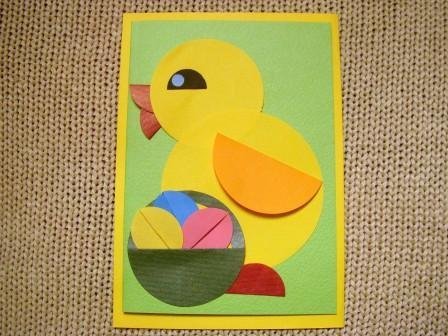 